FotoBestandsnaamFotobijschrift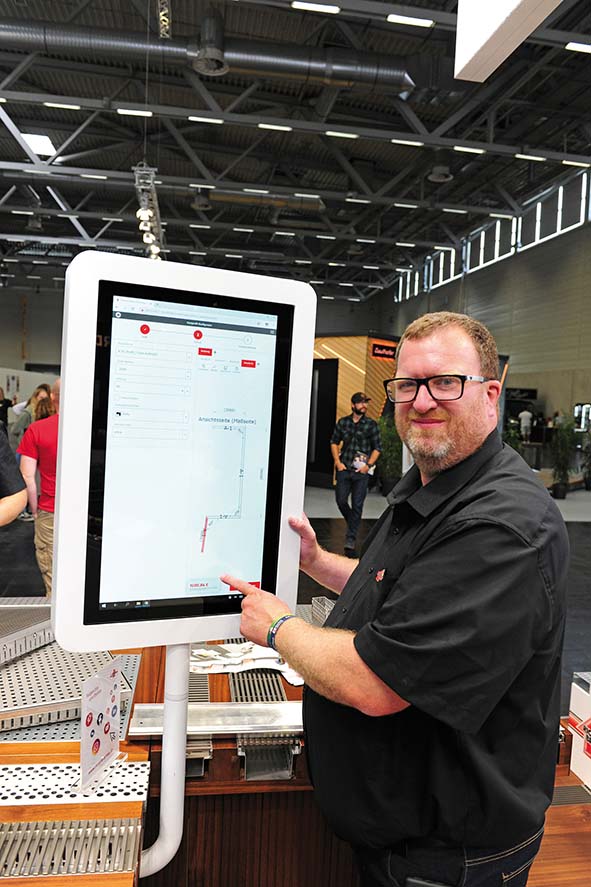 RichardBrink_KantprofilKonfigurator_01Richard Brink presenteerde zijn nieuwe online configurator voor randprofielen voor het eerst op DACH+HOLZ International 2022 in Keulen.Foto: Richard Brink GmbH & Co. KG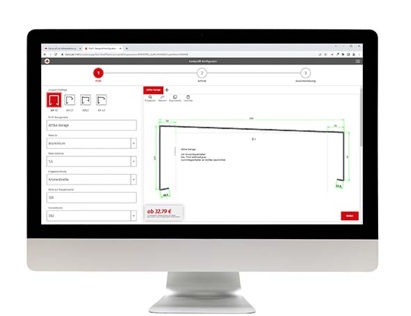 RichardBrink_KantprofilKonfigurator_02In de eerste stap worden op basis van verschillende profieltypes parameters zoals materiaal, dikte, hoogte, breedte, oversteeklengtes, hellingshoeken, bevestigingen of houderafstanden vastgelegd.Foto: Richard Brink GmbH & Co. KG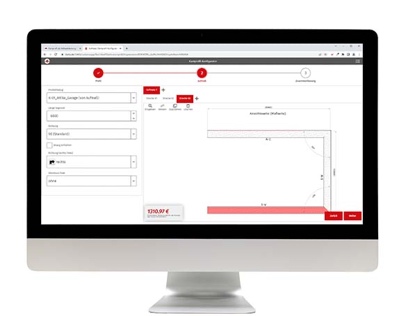 RichardBrink_KantprofilKonfigurator_03Vervolgens wordt de benodigde maatvoering bepaald. Hierbij zijn veel opties mogelijk. Per maatvoering kunnen meerdere trajecten met elkaar worden gecombineerd.Foto: Richard Brink GmbH & Co. KG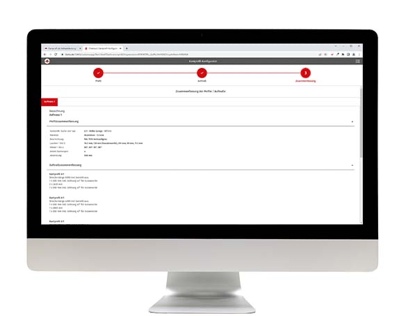 RichardBrink_KantprofielConfigurator_04Tot slot krijgen klanten een gedetailleerd overzicht van hun configuraties en kunnen ze deze direct via de webshop bestellen.Foto: Richard Brink GmbH & Co. KG